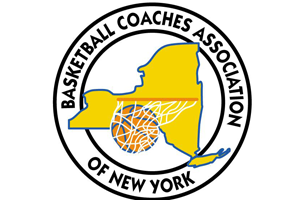 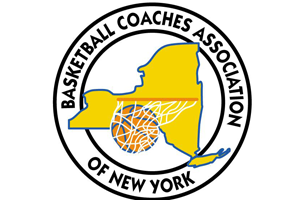 Presented toPlayer’s Namefor putting the Team FirstCommitment – Service - Sacrifice